Bilety wstępu i pieczątki wklejone do kart rajdowych, nie będą uznawane jako potwierdzenie pobytu w zwiedzanym obiekcie.Wykonane zdjęcia należy opisać i przesłać z kartami rajdowymi.Do punktacji będą brane pod uwagę tylko oryginalne karty rajdowe.Obowiązki uczestnika. Karty rajdowe wraz z opisami i zdjęciami należy przesłać na adres korespondencyjny, tj. Agata Góra – Przewodnicząca Zespołu Weryfikacyjnego KTM „KOLUMBUS” O/PTTK Łódź-Polesie,          ul. Kilińskiego 77 m. 7,  90-119 Łódź, w terminie do dnia 20.11.2019 r.Świadczenia organizatora. Po zakończeniu i podsumowaniu rajdu, załoga uczestnicząca w rajdzie otrzyma:Sprawozdanie z rajdu i listę załóg biorących udział w imprezie.Plakietkę rajdową.Dyplomy dla załóg.Nagrody dla załóg sklasyfikowanych na miejscach 1 – 3.Upominki dla załóg sklasyfikowanych na miejscach 4 – 12,Postanowienia końcowe. Rajd został zarejestrowany   przez KTM ZG PTTK nr 10/19.Rajd znajduje się w wykazie imprez Polskiego Związku Motorowego.Kierownictwo rajdu zastrzega sobie prawo ostatecznej interpretacji niniejszego regulaminu.Karty rajdowe wraz z załącznikami pozostają w dokumentacji organizatora rajduOrganizator rajdu nie ponosi odpowiedzialności cywilnej w przypadku szkód powstałych w czasie trwania rajdu na osobie lub mieniu.Załączniki: Karta Zgłoszenia.                                                                             Komandor Rajdu                                                                               Krzysztof Góra                                                               Przodownik TM PTTK nr 3766II INDYWIDUALNY TURYSTYCZNY RAJD MOTOROWY „ŚLADAMI MIEJSC PAMIĘCI NARODOWEJ W POLSCE - 2019”REGULAMIN RAJDU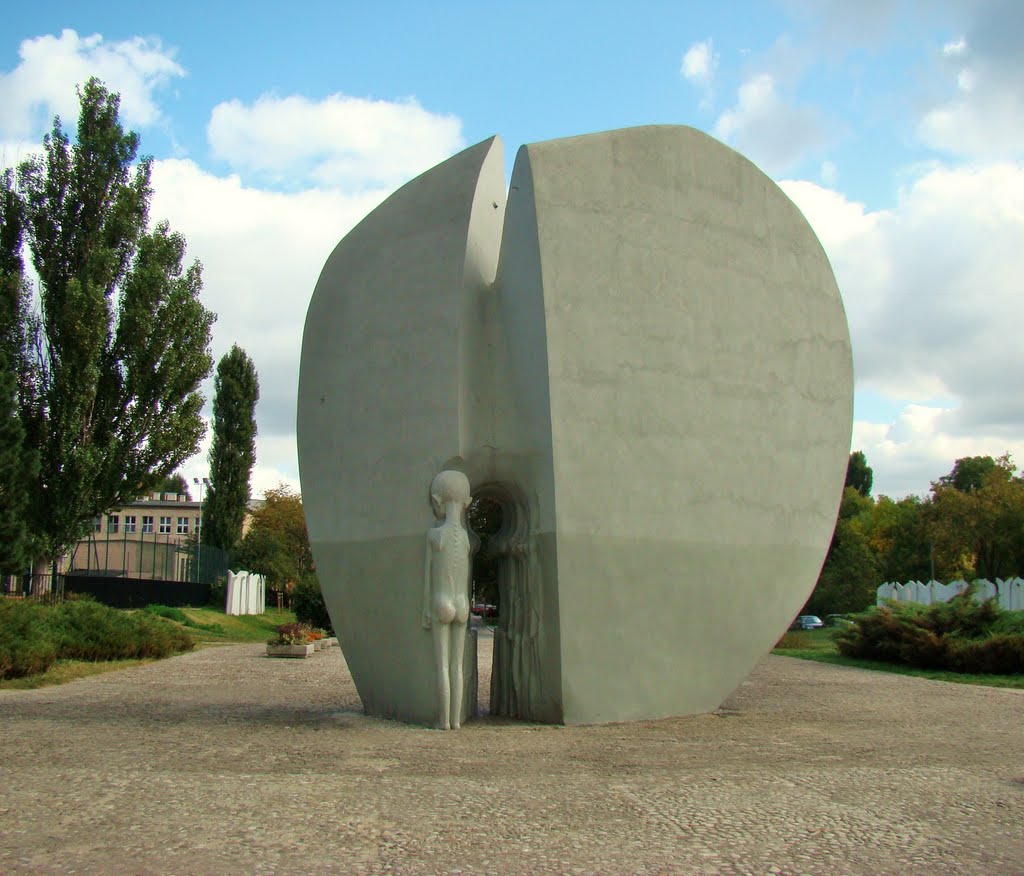 Pomnik Pękniętego SercaKlub Turystyki Motorowej „KOLUMBUS”Oddziału PTTK Łódź-Polesie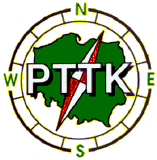 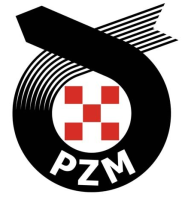 Klub Sportowy KOLUMBUS" ŁódźOrganizator Rajdu:Klub Turystyki Motorowej „KOLUMBUS”O/ PTTK Łódź-Polesie.Klub Sportowy "KOLUMBUS" członek Polskiego Związku MotorowegoKierownictwo Rajdu:Komandor: Krzysztof GóraSekretarz: Agata GóraSponsorzy Imprezy:Klub Turystyki Motorowej „KOLUMBUS’’ O/PTTK Łódź-PolesieKlub Sportowy "KOLUMBUS" ŁódźCele Rajdu:Zapoznanie się z miejscami pamięci narodowej na terenie Polski.Poznanie kultury i historii Polski.Uczczenie 100 rocznicy odzyskania przez Polskę niepodległości.Upowszechnianie krajoznawstwa wśród turystów zmotoryzowanych.Termin Rajdu: Rajd trwać będzie w okresie  01.03 – 31.10.2019r.Warunki uczestnictwa w rajdzie, opłata na pokrycie kosztów realizacji imprezy:Uczestnikami Rajdu mogą być indywidualni turyści zmotoryzowani,  którzy dokonają opłaty i prześlą wypełnione karty zgłoszenia.Maksymalnie załoga może liczyć 5 osób.Opłata na pokrycie kosztów realizacji imprezy wynosi 25 zł                  od załogi.Opłaty należy dokonać przelewem na konto Oddziału PTTK Łódź-Polesie,mBank 79 1140 2004 0000 3402 7755 0180  z dopiskiem Rajd „Śladami Miejsc Pamięci Narodowej w Polsce”.Zgłoszenie i ksero dowodu opłaty na pokrycie kosztów realizacji imprezy należy przesłać na adres: Oddział PTTK Łódź-Polesie,              ul. Lipowa 48,  90-630  Łódź, w terminie do 30.09.2019r.  Wszelkie informacje można uzyskać u komandora Raju                               tel. 573 068 292 lub e-mail: krzysztofgora@onet.euUczestnicy rajdu ubezpieczają się we własnym zakresie.Z chwilą wpływu zgłoszenia do tutejszego Oddziału i opłaty na wskazane konto, organizator imprezy przesyła „Kartę Rajdową”.Punktacja Rajdu:Za zwiedzenie dowolnego miejsca pamięci narodowej – 10 pkt.Za zwiedzenie obiektu klasy UNESCO, klasy europejskiej w Polsce  – 20  pkt. Za przygotowanie opisu o zwiedzanym obiekcie – 8 pkt.Za uzyskanie potwierdzenia pobytu (pieczątka) w danym obiekcie  – 5 pkt.Za uzyskanie potwierdzenia pobytu (pieczątka) z miejscowości,          w której dany obiekt się znajduje – 2 pkt.Za wykonane zdjęcie z załogą na tle zwiedzanego obiektu – 5 pkt.Za zwiedzenie Pomnika Pękniętego Serca w Łodzi -  30 pkt. Uwagi do punktacji i potwierdzeń:Miejscem pamięci narodowej  jest: 
1) grób lub cmentarz wojenny; 
2) nieruchomość lub obiekt budowlany albo jego pozostałości, upamiętniające postaci lub wydarzenia znaczące dla Narodu i Państwa Polskiego, muzea tradycji niepodległościowych, kopiec; 
3) inny obiekt lub przedmiot związany z wydarzeniami lub postaciami znaczącymi dla dziedzictwa Narodu i Państwa Polskiego, a w szczególności tablica pamiątkowaW ramach uczestnictwa w rajdzie należy zwiedzić co najmniej 5 obiektów.Potwierdzenie pobytu należy uzyskać w  miejscowości, w której on się znajduje.W jednej miejscowości można zwiedzićuzyskując potwierdzenia maksymalnie z 5 obiektów.Potwierdzenie pobytu można uzyskać u organizatora imprezy motorowej, program imprezy motorowej w załączeniu do karty rajdowej, pieczątka Przodownika Turystyki Motorowej PTTK, Organizatora Sportu Popularnego PZM.Ilość obiektów, których zwiedzanie zostało potwierdzone tylko przez członka kadry programowej PTTK, PZM nie może przekraczać 20% łącznej ilości zwiedzanych obiektów.Uwzględnione będą tylko obiekty  zwiedzane na terenie naszego kraju.